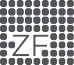 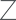 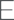 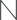 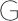 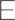 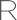 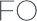 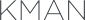 De professional als leider OntwikkelplanDe bijdrage die ik wil leveren (Hoe kan ik voor mijn organisatie een uniek verschil maken?)Primair stadium (In welk ontwikkelingsstadium bevind ik me meestal? Wat is mijn doel voor de komende 1 à 3 jaar?)Mijn sterke competenties (Welke differentiërende competenties leveren consequent de belangrijkste bijdrage aan mijn succes?)Potentiële kritische tekortkoming (Heb ik één of meer van de differentiërende competenties betreft een aanzienlijke tekortkoming of ‘rode vlag’?)Te versterken competenties (Aan welke 2 of 3 differentiërende competenties hoor ik qua ontwikkeling de prioriteit te geven?) 6.     Ontwikkelingsprioriteit (Geef aan welke van de competenties die u wilt versterken de prioriteit heeft.)	Competentiecorrelaties (Aan welke van uw competentiecorrelaties hoort u qua ontwikkeling de prioriteit te geven? Waarom?)Ideeën voor ontwikkeling (Hoe ga ik nieuwe vaardigheden en gedragingen oefenen om mijn effectiviteit als leidinggevende te verhogen?)Ontwikkelplannen op korte termijn (Hoe kan ik vaardigheden opbouwen in mijn huidige rol? Welke ideeën ga ik in praktijk brengen? Hoe? Wanneer?)Posities/ervaringen met ontwikkeling op lange termijn (Welke ontwikkelingservaringen heb ik de komende 3 tot 7 jaar nodig om mijn gewenste bijdragen te kunnen leveren? Hoe kan ik die ervaringen opdoen? Wanneer? Wie zal mij hierbij helpen?)Geografische voorkeur Wil op huidige vestiging blijven werken	 Regionaal / NationaalUitzonderingen:De grondbeginselen leren (stadium 1) Expertise toepassen (stadium 2) Anderen begeleiden (stadium 3)De toekomst vormgeven (stadium 4)DOELWaar ik aan moet werken:De grondbeginselen leren (stadium 1) Expertise toepassen (stadium 2) Anderen begeleiden (stadium 3)De toekomst vormgeven (stadium 4)DOELWaar ik aan moet werken:De grondbeginselen leren (stadium 1) Expertise toepassen (stadium 2) Anderen begeleiden (stadium 3)De toekomst vormgeven (stadium 4)DOELWaar ik aan moet werken:De grondbeginselen leren (stadium 1) Expertise toepassen (stadium 2) Anderen begeleiden (stadium 3)De toekomst vormgeven (stadium 4)DOELWaar ik aan moet werken:Doelstelling(en)ActiesTimingOntwikkelingsresultaatActie/ervaringTimingTijdsduurWie hierbij moet worden betrokken